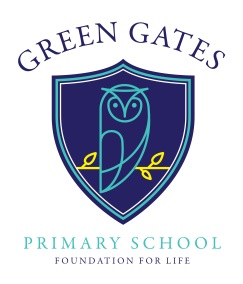 19th January 2018Dear Parents/CarersAcademy ConversionFollowing the consultation process, I am pleased to be able to share with you that Green Gates will be converting to academy status from 1st April 2018 as part of the Galileo Multi-Academy Trust.AttendanceAttendance in school Week 1 of Spring Term is as follows:Mrs Fellows’ class 95.3% 2 lates	Mrs Stone’s class 94.2% 5 latesMiss Roberts’ class 97.5% 3 lates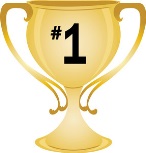 Miss Sherwood’s class 98.7% 0 latesMiss Breckon’s class 95% 1 lateMiss Booth’s class 99.1% 2 latesMiss Parker’s class 96% 0 latesMiss Tierney’s class 99.3% 2 latesMrs Lowe’s class 96.8% 6 latesRemember, attendance at school is so important: every day matters, every day counts!Punctuality is also vital as missing the start of the school means your child often plays ‘catch up’ for the rest of the day: every minute matters, every minute counts!Read for the Stars 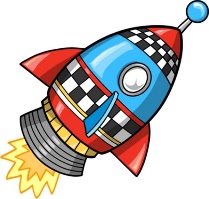 More of our children have completed their first mission in reaching the Sun! Well done to: Adam Matthews, Charlie George and Alfie HunterReading at home is so important and is part of your child’s Home Learning so please continue to listen to and encourage them to read. Staff Professional Development DayAnother reminder that we will be having a Staff Professional Development Day on Friday 9th February and therefore school will be closed that day. ReadingThis week’s picture to discuss. Remember, when children bring back their ideas into school they will be rewarded with smilies.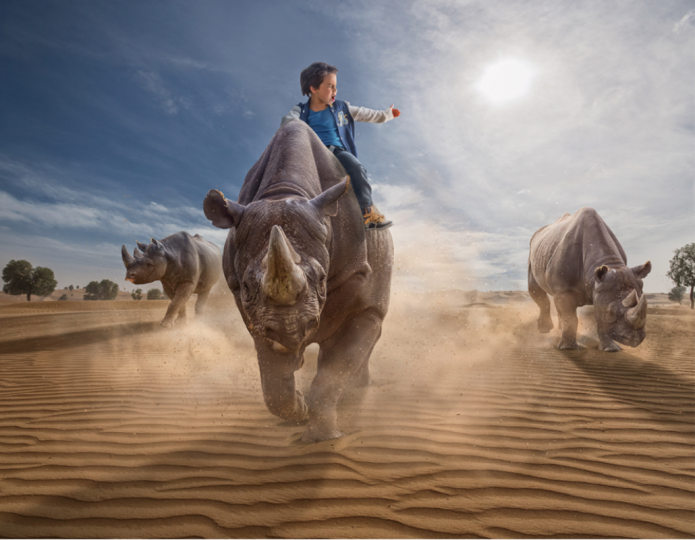 Writers of the Week Our ‘Writers of the Week’ were presented with a certificate in our celebration assembly last week and their writing displayed in the hall for everyone to see. Children are chosen by their class teacher for impressive writing over that particular week. Well done to:Mrs Stone’s Writer of the Week was Hayton McGeoughMiss Roberts’ Writer of the Week were Kenzie McPake & Scarlott LewisMiss Breckon’s Writer of the Week was Ryan FarrellMiss Sherwood’s Writer of the Week was Ned GibsonMiss Booth’s Writer of the Week was Oliver LewisMiss Parker’s Writer of the Week was Aarron WhittlestonMiss Tierney’s Writer of the Week was Allissa RoweMrs Lowe’s Writer of the Week was Charlie GeorgePen Licences 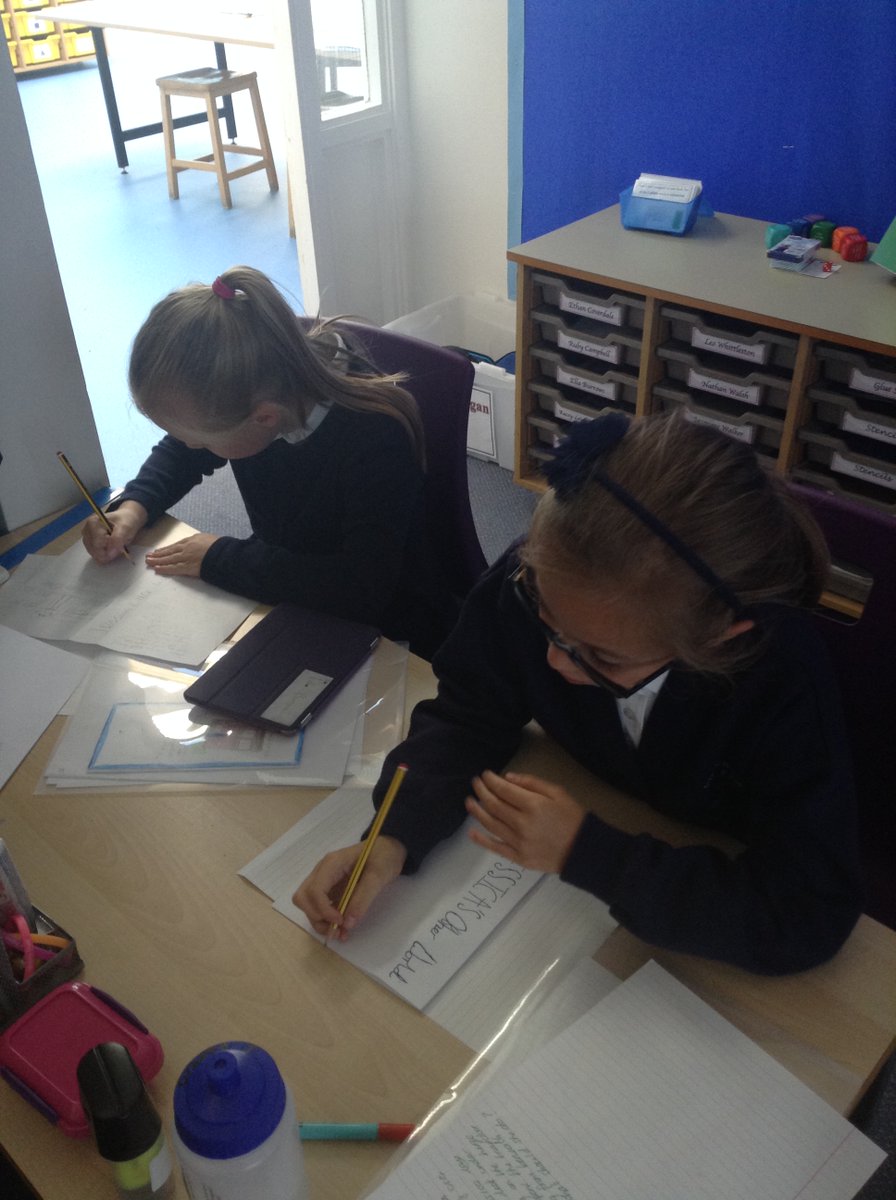 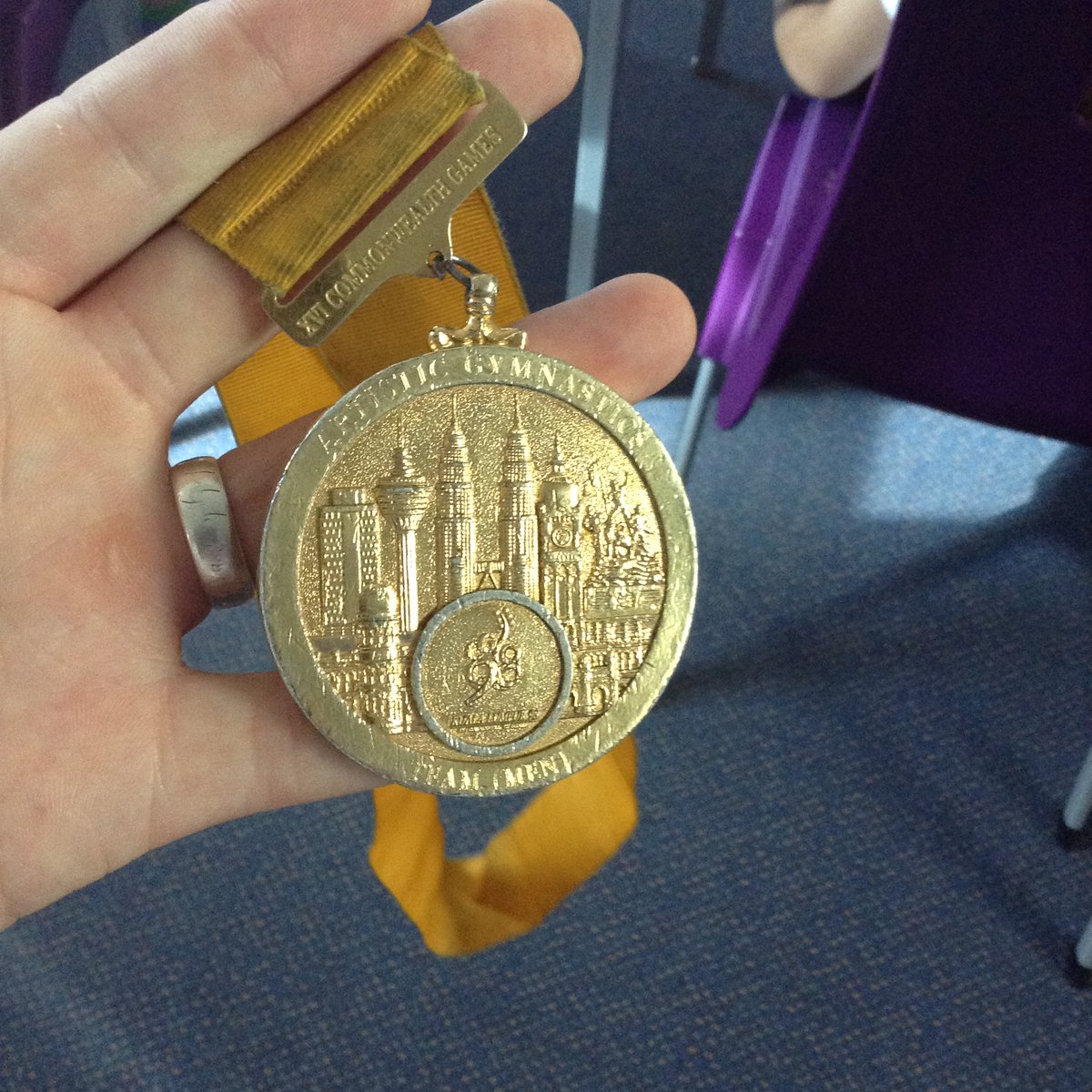 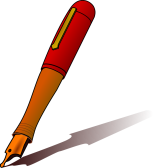 Our first award of a pen licence for a while: well done to Megan Thompson who has beautifully formed, joined handwriting and fully deserves her pen!Thank you for your continued support.			Mr Hodgson